FECHA DE INICIO DEL TRÁMITE DE SERVICIO SOCIAL SOLICITUD DE PRESTACIÓN DE SERVICIO SOCIAL SOLICITUD DE PRESTACIÓN DE SERVICIO SOCIAL SOLICITUD DE PRESTACIÓN DE SERVICIO SOCIAL DATOS PERSONALES DEL PRESTADOR DE SERVICIO SOCIAL DATOS PERSONALES DEL PRESTADOR DE SERVICIO SOCIAL DATOS PERSONALES DEL PRESTADOR DE SERVICIO SOCIAL APELLDO PATERNOAPELLIDO MATERNONOMBRE(S)CALLECOLONIAC.P.TELÉFONO MÓVILTELÉFONO CASAE-MAILDATOS DE LA CARRERA DATOS DE LA CARRERA DATOS DE LA CARRERA DATOS DE LA CARRERA DATOS DE LA CARRERA DATOS DE LA CARRERA DATOS DE LA CARRERA DATOS DE LA CARRERA DATOS DE LA CARRERA DATOS DE LA CARRERA DATOS DE LA CARRERA DATOS DE LA CARRERA DATOS DE LA CARRERA DATOS DE LA CARRERA NOMBRE DE LA CARRERANOMBRE DE LA CARRERANOMBRE DE LA CARRERANOMBRE DE LA CARRERANOMBRE DE LA CARRERANOMBRE DE LA CARRERANOMBRE DE LA CARRERANOMBRE DE LA CARRERANOMBRE DE LA CARRERAMATRICULA MATRICULA MATRICULA MATRICULA MATRICULA TURNOGRUPOGRUPOGRUPOGRUPOGRUPOGRUPOGRUPOSEMESTRESEMESTRESEMESTRESEMESTRESEMESTRESEMESTREDATOS DEL DEPARTAMENTO DE SERVICIO SOCIAL DATOS DEL DEPARTAMENTO DE SERVICIO SOCIAL DATOS DEL DEPARTAMENTO DE SERVICIO SOCIAL DATOS DEL DEPARTAMENTO DE SERVICIO SOCIAL DATOS DEL DEPARTAMENTO DE SERVICIO SOCIAL DATOS DEL DEPARTAMENTO DE SERVICIO SOCIAL DATOS DEL DEPARTAMENTO DE SERVICIO SOCIAL DATOS DEL DEPARTAMENTO DE SERVICIO SOCIAL DATOS DEL DEPARTAMENTO DE SERVICIO SOCIAL DATOS DEL DEPARTAMENTO DE SERVICIO SOCIAL DATOS DEL DEPARTAMENTO DE SERVICIO SOCIAL DATOS DEL DEPARTAMENTO DE SERVICIO SOCIAL DATOS DEL DEPARTAMENTO DE SERVICIO SOCIAL DATOS DEL DEPARTAMENTO DE SERVICIO SOCIAL HORAS TOTALES A REALIZARHORAS ENTREGADAS POR BIMESTREHORAS ENTREGADAS POR BIMESTREHORAS ENTREGADAS POR BIMESTREHORAS ENTREGADAS POR BIMESTREHORAS ENTREGADAS POR BIMESTREHORAS ENTREGADAS POR BIMESTRECREDITOS ALCANZADOS PARA INICIAR SERVICIO SOCIAL CREDITOS ALCANZADOS PARA INICIAR SERVICIO SOCIAL CREDITOS ALCANZADOS PARA INICIAR SERVICIO SOCIAL CREDITOS ALCANZADOS PARA INICIAR SERVICIO SOCIAL CREDITOS ALCANZADOS PARA INICIAR SERVICIO SOCIAL CREDITOS ALCANZADOS PARA INICIAR SERVICIO SOCIAL CREDITOS ALCANZADOS PARA INICIAR SERVICIO SOCIAL DATOS DE LA DEPENDENCIA O EMPRESA  PARA LA PRESTACIÓN DEL SERVICIO SOCIAL  DATOS DE LA DEPENDENCIA O EMPRESA  PARA LA PRESTACIÓN DEL SERVICIO SOCIAL  DATOS DE LA DEPENDENCIA O EMPRESA  PARA LA PRESTACIÓN DEL SERVICIO SOCIAL  DATOS DE LA DEPENDENCIA O EMPRESA  PARA LA PRESTACIÓN DEL SERVICIO SOCIAL  DATOS DE LA DEPENDENCIA O EMPRESA  PARA LA PRESTACIÓN DEL SERVICIO SOCIAL  DATOS DE LA DEPENDENCIA O EMPRESA  PARA LA PRESTACIÓN DEL SERVICIO SOCIAL  DATOS DE LA DEPENDENCIA O EMPRESA  PARA LA PRESTACIÓN DEL SERVICIO SOCIAL  DATOS DE LA DEPENDENCIA O EMPRESA  PARA LA PRESTACIÓN DEL SERVICIO SOCIAL  DATOS DE LA DEPENDENCIA O EMPRESA  PARA LA PRESTACIÓN DEL SERVICIO SOCIAL  DATOS DE LA DEPENDENCIA O EMPRESA  PARA LA PRESTACIÓN DEL SERVICIO SOCIAL  DATOS DE LA DEPENDENCIA O EMPRESA  PARA LA PRESTACIÓN DEL SERVICIO SOCIAL  DATOS DE LA DEPENDENCIA O EMPRESA  PARA LA PRESTACIÓN DEL SERVICIO SOCIAL  DATOS DE LA DEPENDENCIA O EMPRESA  PARA LA PRESTACIÓN DEL SERVICIO SOCIAL  DATOS DE LA DEPENDENCIA O EMPRESA  PARA LA PRESTACIÓN DEL SERVICIO SOCIAL  NOMBRE DE LA DEPENDENCIA O EMPRESA NOMBRE DE LA DEPENDENCIA O EMPRESA NOMBRE DE LA DEPENDENCIA O EMPRESA                               DIRECCIÓN                                                     TELÉFONO                               DIRECCIÓN                                                     TELÉFONO                               DIRECCIÓN                                                     TELÉFONO                               DIRECCIÓN                                                     TELÉFONO                               DIRECCIÓN                                                     TELÉFONO                               DIRECCIÓN                                                     TELÉFONO                               DIRECCIÓN                                                     TELÉFONO                               DIRECCIÓN                                                     TELÉFONO                               DIRECCIÓN                                                     TELÉFONO                               DIRECCIÓN                                                     TELÉFONO                               DIRECCIÓN                                                     TELÉFONO NOMBRE Y CARGO A QUIEN VA DIRIGIDO EL OFICIO DE PRESENTACIÓN      TELÉFONO             EXT.                     E-MAILNOMBRE Y CARGO A QUIEN VA DIRIGIDO EL OFICIO DE PRESENTACIÓN      TELÉFONO             EXT.                     E-MAILNOMBRE Y CARGO A QUIEN VA DIRIGIDO EL OFICIO DE PRESENTACIÓN      TELÉFONO             EXT.                     E-MAILNOMBRE Y CARGO A QUIEN VA DIRIGIDO EL OFICIO DE PRESENTACIÓN      TELÉFONO             EXT.                     E-MAILNOMBRE Y CARGO A QUIEN VA DIRIGIDO EL OFICIO DE PRESENTACIÓN      TELÉFONO             EXT.                     E-MAILNOMBRE Y CARGO A QUIEN VA DIRIGIDO EL OFICIO DE PRESENTACIÓN      TELÉFONO             EXT.                     E-MAILNOMBRE Y CARGO A QUIEN VA DIRIGIDO EL OFICIO DE PRESENTACIÓN      TELÉFONO             EXT.                     E-MAILNOMBRE Y CARGO A QUIEN VA DIRIGIDO EL OFICIO DE PRESENTACIÓN      TELÉFONO             EXT.                     E-MAILNOMBRE Y CARGO A QUIEN VA DIRIGIDO EL OFICIO DE PRESENTACIÓN      TELÉFONO             EXT.                     E-MAILNOMBRE Y CARGO A QUIEN VA DIRIGIDO EL OFICIO DE PRESENTACIÓN      TELÉFONO             EXT.                     E-MAILNOMBRE Y CARGO A QUIEN VA DIRIGIDO EL OFICIO DE PRESENTACIÓN      TELÉFONO             EXT.                     E-MAILNOMBRE Y CARGO A QUIEN VA DIRIGIDO EL OFICIO DE PRESENTACIÓN      TELÉFONO             EXT.                     E-MAILNOMBRE Y CARGO A QUIEN VA DIRIGIDO EL OFICIO DE PRESENTACIÓN      TELÉFONO             EXT.                     E-MAILNOMBRE Y CARGO A QUIEN VA DIRIGIDO EL OFICIO DE PRESENTACIÓN      TELÉFONO             EXT.                     E-MAILNOMBRE Y CARGO DEL JEFE INMEDIATO  QUE FUNGIRÁ COMO SU JEFE INMEDIATONOMBRE Y CARGO DEL JEFE INMEDIATO  QUE FUNGIRÁ COMO SU JEFE INMEDIATONOMBRE Y CARGO DEL JEFE INMEDIATO  QUE FUNGIRÁ COMO SU JEFE INMEDIATONOMBRE Y CARGO DEL JEFE INMEDIATO  QUE FUNGIRÁ COMO SU JEFE INMEDIATONOMBRE Y CARGO DEL JEFE INMEDIATO  QUE FUNGIRÁ COMO SU JEFE INMEDIATONOMBRE Y CARGO DEL JEFE INMEDIATO  QUE FUNGIRÁ COMO SU JEFE INMEDIATONOMBRE Y CARGO DEL JEFE INMEDIATO  QUE FUNGIRÁ COMO SU JEFE INMEDIATONOMBRE Y CARGO DEL JEFE INMEDIATO  QUE FUNGIRÁ COMO SU JEFE INMEDIATONOMBRE Y CARGO DEL JEFE INMEDIATO  QUE FUNGIRÁ COMO SU JEFE INMEDIATONOMBRE Y CARGO DEL JEFE INMEDIATO  QUE FUNGIRÁ COMO SU JEFE INMEDIATONOMBRE Y CARGO DEL JEFE INMEDIATO  QUE FUNGIRÁ COMO SU JEFE INMEDIATODEPARTAMENTO A CARGODEPARTAMENTO A CARGODEPARTAMENTO A CARGOMATUTINO                  VESPERTINO            SÁBADOS Y DOMINGOS 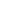 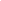 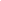 MATUTINO                  VESPERTINO            SÁBADOS Y DOMINGOS MATUTINO                  VESPERTINO            SÁBADOS Y DOMINGOS MATUTINO                  VESPERTINO            SÁBADOS Y DOMINGOS                 PÚBLICA                                        PRIVADA 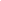 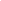                 PÚBLICA                                        PRIVADA                 PÚBLICA                                        PRIVADA                 PÚBLICA                                        PRIVADA                 PÚBLICA                                        PRIVADA                 PÚBLICA                                        PRIVADA                 PÚBLICA                                        PRIVADA                 PÚBLICA                                        PRIVADA                 PÚBLICA                                        PRIVADA                 PÚBLICA                                        PRIVADA TURNO DISPONIBLE DEL SERVICIO SOCIAL TURNO DISPONIBLE DEL SERVICIO SOCIAL TURNO DISPONIBLE DEL SERVICIO SOCIAL TURNO DISPONIBLE DEL SERVICIO SOCIAL TURNO DISPONIBLE DEL SERVICIO SOCIAL SECTOR AL QUE PERTENECE LA DEPENDENCIA O EMPRESA SECTOR AL QUE PERTENECE LA DEPENDENCIA O EMPRESA SECTOR AL QUE PERTENECE LA DEPENDENCIA O EMPRESA SECTOR AL QUE PERTENECE LA DEPENDENCIA O EMPRESA SECTOR AL QUE PERTENECE LA DEPENDENCIA O EMPRESA SECTOR AL QUE PERTENECE LA DEPENDENCIA O EMPRESA SECTOR AL QUE PERTENECE LA DEPENDENCIA O EMPRESA SECTOR AL QUE PERTENECE LA DEPENDENCIA O EMPRESA SECTOR AL QUE PERTENECE LA DEPENDENCIA O EMPRESA NOMBRE Y FIRMA DEL PRESTANTE DEL SERVICIO SOCIAL              VO. BO. DEL JEFE DE LA OFICINA                        DE SERVICIO SOCIAL                                 SELLO INSTITUCIONAL 